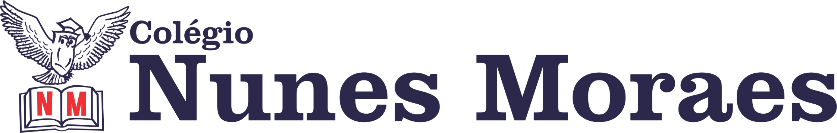 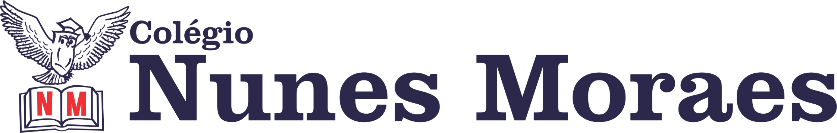 DIA: 12 DE MAIO DE 2020 - 1°ANO E.F1ªAULA: MATEMÁTICA Componente curricular: matemática Objeto de conhecimento: Organização de sequências Aprendizagens essenciais: compreender a repetição e a organização de uma sequência de objetos ou desenhos.Olá querido aluno!Hoje você vai estudar usando um roteiro de estudo. Mas o que é um roteiro de estudo? É um passo a passo pensado para te auxiliar a estudar o assunto da aula em vídeo de uma maneira mais organizada. Fique ligado!O roteiro a seguir é baseado no modelo de ensino a distância, em que você vai estudar usando seu livro de matemática, aula em vídeo e WhatsApp.Link da aula: https://youtu.be/9kQ8yfMrqp4Passo 1 Iniciar com explicações a respeito do assunto, em seguida, fazer estudo da imagem na p.94 e responder às páginas:94 e 95 do livro. Passo 2 Responder as páginas 96 e 97 e em seguida, usar a plataforma de WhatsApp para responder as mesmas. 2ªAULA: NATUREZA E SOCIEDADE Componente Curricular: Natureza e Sociedade Objeto de Conhecimento: A escola também é minha Aprendizagens essenciais: Proporcionar as crianças um momento reflexivo, onde eles percebam através das atitudes que possuem a responsabilidade de cuidar da escola também. Olá, querido(a) aluno(a)!Hoje, você vai estudar usando um roteiro de estudo. Mas o que é um roteiro de estudo? É um passo a passo pensado para te auxiliar a estudar o assunto da aula em vídeo de uma maneira mais organizada.Fique ligado!O roteiro a seguir é baseado no modelo de ensino à distância, em que você vai estudar usando seu livro de natureza e sociedade , aula em vídeo e WhatsApp.Link da aula: https://youtu.be/VYqhQ3-8zqQPasso 1 Propor uma leitura e debate da p. 82 através da plataforma de WhatsApp, onde as vídeos chamadas possam da melhor forma possível, substituir o debate Passo2 Encerrar com atividade de casa na p. 833ªAULA: PORTUGUÊS Componente Curricular: Língua Portuguesa.Objeto de Conhecimento: Reconhecimento de palavras na escrita, por espaços em branco.Aprendizagens Essenciais: Reconhecer a separação das palavras, na escrita, por espaços em branco (EF01LP12).Fique ligado!O roteiro a seguir é baseado no modelo de ensino à distância, em que você vai estudar usando seu livro de Língua Portuguesa, aula em vídeo e WhatsApp.Link da aula: https://youtu.be/b-_2Ia08NsQPasso 1: Pág.119 - Correção da atividade de casa.Passo 2: Pág.120 - Apresentação da adivinha, seguida de leitura, reapresentar sem os espaços entre as palavras explicando a regra para as crianças. Passo 3: Explicação da atividade de classe, páginas 120 e 121.Passo 4: Explicação da atividade de casa páginas 122 e 123.  OBSERVAÇÃO: A ATIVIDADE DE CLASSE SERÁ REALIZADA COM O AUXÍLIO DO PROFESSOR DURANTE A VÍDEO AULA.BONS ESTUDOS!